SADRŽAJUvodOpćina Brestovac izrađuje Godišnje izvješće o provedbi Provedbenog programa za 2022. godinu (u daljnjem tekst kao Godišnje izvješće) za razdoblje od 2021. do 2025.godine.S ciljem stvaranja kvalitetnog okvira za održivi razvoj, Općina Brestovac kao jedinica lokalne samouprave, slijedi odredbe za uspostavu sustava strateškog planiranja koji se proteklih godina dodatno uređivao putem zakona, propisa i strateških dokumenata koji reguliraju navedeno područje.Godišnje izvješće izrađuje se u svrhu ispunjavanja obaveze utvrđene člankom 24.stavka 5. Zakona o sustavu strateškog planiranja i upravljanja razvojem Republike Hrvatske (»Narodne novine«, broj 123/17, 151/22), kojim se propisuje kako Jedinica lokalne samouprave izvješćuje godišnje regionalnog koordinatora o izvršenju provedbenog programa. Navedenim člankom utvrđuju se dva međusobno povezana akta strateškog planiranja Provedbeni program Općine i Godišnje izvješće o provedbi provedbenog programa Općine.Općinski načelnik Općine Brestovac je dana 20.12. 2021. godine donio Provedbeni program za razdoblje od 2021. do 2025. godine. Provedbeni program izrađuje se u skladu sa odredbama Zakona o sustavu strateškog planiranja i upravljanja razvojem Republike Hrvatske(»Narodne novine«, broj 123/17, 151/22), te Uredbe o smjernicama za izradu akata strateškog planiranja od nacionalnog značaja i od značaja za jedinice lokalne i područne (regionalne) samouprave (»Narodne novine«, broj 89/18). Provedbeni program Općine Brestovac je kratkoročni akt strateškog planiranja povezan s višegodišnjim proračunom kojeg općinski načelnik donosi u roku od 120 dana od dana stupanja na dužnost, a odnosi se na mandatno razdoblje te opisuje prioritetne mjere i aktivnosti za provedbu ciljeva iz povezanih, hijerarhijski viših akata strateškog planiranja od nacionalnog značaja i od značaja za Općinu Brestovac. Provedbeni program čini osnovu za planiranje proračuna i provedbu mjera, aktivnosti i projekata. Tijekom pripreme proračuna provedbenih programa u obzir su uzeta proračunska sredstva dodijeljena s više razine upravljanja.Godišnje izvješće o provedbi provedbenog programa Općine Brestovac je izvješće o provedbi mjera, aktivnosti i projekata te ostvarivanju pokazatelja rezultata iz kratkoročnih akata strateškog planiranja. Godišnje izvješće obuhvaća razdoblje od 01.01.2022. godine do 31.12.2022. godine.Načelnik Općine Brestovac informaciju o izrađenom i javno objavljenom izvješću o provedbi provedbenog programa Općine dostavlja nadležnom regionalnom koordinatoru.Pregled stanjaOpćina Brestovac nalazi se u zapadnom dijelu Požeško-slavonske županije, graniči sa Gradom Požega na istoku,Gradom Pakracom, Općinom Velika i Općinom Voćin na sjeveru ,te općinama Rešetari,Staro Petrovo Selo i Cernik na jugu i zapadu.Područje Općine bogato je šumama i poljoprivrednim zemljištem. Stoga su poljoprivreda i stočarstvo najrazvijenija grana proizvodnje i većina stanovnika bavi se tim djelatnostima. Područje je bogato tradicijom i kulturom, koja se njeguje kroz razne udruge i manifestacije, stoga se treba ulagati u promociju i jačanje ruralnog turizma.U ostvarenju svojih ciljeva Općina Brestovac se vodi svojom Vizijom:„Stvaranje razvojnih uvjeta u svim segmentima života na području Općine Brestovac za kvalitetan život svih dionika, sukladno njihovim potrebama i mogućnostima okruženja.“Općina Brestovac je tijekom izvještajnog razdoblja od 01.01.2022. do 31.12.2022. godine imala zadaću kontinuirano unaprjeđivati kvalitetu života svih svojih stanovnika,te se angažirati i djelovati s ciljem ostvarenja značajnog napretka u svim područjima razvoja. Stoga je navedeno osnova svakog projekta i ulaganja koji se planiraju realizirati u mandatnom razdoblju.Tijekom izvještajnog razdoblja općina je ulagala u projekte kako bi svojim stanovnicima omogućili što aktivniji i kvalitetniji život. Većina planiranih projekata za ovo razdoblje je završena kao što su izgradnja pješačke staze Pavlovci,sanacija rasponske konstrukcije mosta Orljavac-Podsreće,uređenje dvorišnog parkirališta općinske zgrade,asfaltiranje NC Donji Gučani – do groblja,uređenje javne površine za spomen obilježje u Brestovcu,uređenje groblja Brestovac,modernizacija javne rasvjete u Orljavcu,izgradnja nove javne rasvjete u Rasnoj. Projekti kao što su održavanje komunalne infrastrukture, javnih zelenih površina,ulica i groblja provode se kontinuirano tijekom cijele godine i tijekom cijelog provedbenog razdoblja.Ulaganja u objekte u vlasništvu Općine iznimno su bitna jer su objekti namijenjeni za održavanje kulturnih događanja i manifestacija, stoga je Općina završila s obnovom obnovom društvenih domova u Skenderovcima i Busnovima,radi se na izgradnji niskonaponske mreže do ribičke kuće kod ribnjaka u Brestovcu.Kako bi se povećala kvaliteta života žena koja su bile u nepovoljnom položaju na tržištu rada Općina je kao partner u provedbi ušla u projekt „"Zajedno možemo više - faza III"“ kojim je zaposleno 15 žena koje pružaju usluge podrške pomoći u kući za oko 80 krajnjih korisnika.Ulagali smo u školstvo dodjelom jednokratnih pomoći studentima, nabavom školskog pribora, sufinanciranjem prehrane učenika,sufinanciranjem cijene prijevoza za učenike srednjih škola kao i drugim pomoćima, jer želimo mlade i obrazovane ljude koji će biti naša budućnost.Stanovnicima slabijeg imovinskog stanja dodjeljujemo jednokratne novčane pomoći.Dodijeluju se poklon paketi i pomoći za novorođeno dijete,sufinacira se smještaj djece u dječje vrtiće.Većina planiranih projekata su započeti i završeni u planiranom roku.Projekti izgradnje pješačkih staza u Ivandolu i Vilić Selu započeti su u ovom izvještajnom razdoblju,a bit će završeni u 2023.godini.I dalje ulažemo u projekte i žalimo sve realizirati u mandatnom razdoblju za koji supredviđeni. Isto tako ćemo prema potrebi i mogućnostima odraditi i više od planiranog, a sve u svrhu podizanja kvalitete života na području naše Općine.Izvješće o napretku u provedbi mjeraU Provedbenom programu Općine Brestovac za ruzdoblje od 2022. do 2025. godine ukupno seprovodi 12 mjera koje obuhvaćaju ciljeve iz hijerarhijskog nadređenog akta strateškog planiranja.U daljnjem nastavku se daje sažeti prikaz podataka o proračunskim sredstvima utrošenima zasvaku pojedinu mjeru, ostvareni napredak u provedbi mjera, aktivnosti i projekata teostvarivanju pokazatelja rezultata.M.1. Lokalna uprava i administracijaMjera se ostvaruje u okviru planiranih aktivnosti i rokova.Svrha mjere je osiguranje učinkovitog obavljanja poslova od lokalnog značaja, financiranje troškova upravnih tijela u okviru zadanih proračunskih veličina, na načelu ekonomičnosti, u skladu sa propisanim i internim aktima koji uređuju način korištenja proračunskih sredstava za obavljanje djelatnosti.Ključne aktivnosti ostvarenja mjere: aktivnosti vezane za redovnu djelatnost izvršnog tijela,predstavničkih tijela i upravnih tijela samoupravne jedinice, jačanje kompetencija i unaprjeđenje sustava lokalne upraveZa ovu mjeru utrošeno je u izvještajnom razdoblju ukupno 1.787.570,49 kuna.M.2. Razvoj i održavanje komunalne infrastruktureMjera se ostvaruje u okviru planiranih aktivnosti.Ključne aktivnosti ostvarenja mjere:održavanje objekata i uređaja komunalne infrastrukture u optimalnom stanju, održavanje groblja u funkcionalnom stanju, čišćenje i odvoz smeća, električna energija za osvjetljenje groblja, održavanje sustava javne rasvjete, održavanje nerazvrstanih cesta i zimska služba, provođenje sustavnih mjera DDD, provedba Zakona o zaštiti životinja, izgradnja komunalnih vodnih građevina, modernizacija/rekonstrukcija i izgradnja javne rasvjete , modernizacija/rekonstrukcija nerazvrstanih cesta, uređenje parkirnih i javnih površina, izgradnja pješačkih i biciklističkih staza. Za ovu mjeru utrošeno je u godišnjem razdoblju ukupno 4.953.212,95 kn.M.3. Kultura, tjelesna kultura i sportMjera se ostvaruje u okviru planiranih aktivnosti.Ključne aktivnosti ostvarenja mjere: Ugovaranje prema javnom pozivu za financiranje projekata/programa u kulturi i sportu,provođenje sportskih aktivnosti djece, mladeži i studenata, djelovanje sportskih udruga, kao i izgradnja sportskih i rekreativnih objekata. Za ovu mjeru utrošeno je u godišnjem razdoblju ukupno 238.265,87 kn.M.4. Mjesna samoupravaMjera se ostvaruje u okviru planiranih aktivnosti.Ključne aktivnosti ostvarenja mjere:uređenje i opremanje mjesnih domova i održavanje manifestacija od lokalnog značaja. Za ovu mjeru utrošeno je u godišnjem razdoblju ukupno 841.539,15 kn.M.5. Razvoj poduzetničke infrastruktureMjera se ostvaruje u okviru planiranih aktivnosti.Svrha mjere je izgradnja i uređivanje Izgradnja i opremanje gospodarskih zona, poticanje razvoja turizma na području Općine i olakšanje poslovanja obiteljskih poljoprivrednih gospodarstava kako bi se unaprijedio životni standrad kroz smanjenje broja nezaposlenih osoba. Za ovu mjeru utrošeno je u godišnjem razdoblju ukupno 162.590,00 kn.M.6. Upravljanje imovinomMjera se ostvaruje u okviru planiranih aktivnosti.Svrha mjere je učinkovito raspolaganje zemljištem u vlasništvu općine, raspolaganje poljoprivrednim zemljištem u vlasništvu RH i provođenje strategije i plana upravljanja imovinom općine. Za ovu mjeru utrošeno je u godišnjem razdoblju ukupno 21.000,00 kn.M.7. Prostorno i urbanističko planiranjeMjera se ostvaruje u okviru planiranih aktivnosti.Svrha mjere je postići ažurnu i dostupnu prostorno plansku dokumentaciju, izraditi zalihe projekata prihvatljivih za financiranje iz fondova EU, legalizirati sve javne objekte u nadležnosti općine, uskladiti katastar i zemljišne knjige i uspostaviti učinkoviti sustav upravljanja grobljima. Ključna točka ostvarenja mjere je broj katastarskih općina s usklađenim stanjem zemljišne knjige i katastra, pokrivenost prostorno planskom dokumentacijom. Za ovu mjeru utrošeno je u godišnjem razdoblju ukupno 373.507,75 kn.M.8. Briga o djeciMjera se ostvaruje u okviru planiranih aktivnosti.Svrha mjere je uspostavljanje kvalitetnog sustava predškolske djelatnosti i povećanje obuhvata djece predškolskim odgojem, te dostupnost programa predškolskog odgoja, sufinanciranje smještaja djece s područja općine Brestovac u dječjim vrtićima, financiranje plaće djelatnice u predškolskom odgoju, sufinanciranje vannastavnih aktivnosti i projekata osnovne škole Dragutina Lerman, sufinanciranje prijevoza učenika u srednje škole te stipendije studentima. Ključne točke ostvarenja mjere su osiguran prijevoz učenicima, osiguranje stipendija studentima, izgrađen vrtić. Za ovu mjeru utrošeno je u godišnjem razdoblju ukupno 421.213,01 kn.M.9. Protupožarna i civilna zaštitaMjera se ostvaruje u okviru planiranih aktivnosti.Svrha mjere je pomoć u obavljanju poslova osiguranja cjelovitog sustava civilne zaštite, osiguranje sredstava	 za redovno poslovanje vatrogasnih društava i Javne vatrogasne postrojbe, učinkovito provođenje aktivnosti za Civilnu zaštitu koja je  temeljena na Zakonu o zaštiti i spašavanju. Cilj je izrada Planova i Procjena zaštite i spašavanja, Planova civilne zaštite, edukacija stožera zaštite i spašavanja i zapovjedništva civilne zaštite, kao i kontinuirano praćenje stanja na terenu, te izmjena i dopuna zakonskih propisa i prilagođavanje Planova i Procjena novonastalim situacijama, te usklađivanje sa rashodima vezanim za aktivnost Gorske službe spašavanja. Ključne točke ostvarenja mjere su povećanje broja osposobljenih članova dobrovljnih vatrogasnih društava i broj intervencija zaštite i spašavanja. Za ovu mjeru utrošeno je u godišnjem razdoblju ukupno 520.666,71 kn.M.10. Razvoj komunalne djelatnosti vlastitog pogonaMjera se ostvaruje u okviru planiranih aktivnosti.Svrha mjere je ulaganje u obavljanje komunalnih djelatnosti održavanja groblja, javnih površina i zimske službe te opremanje komunalnih pogona potrebnom opremom i strojevima za prikupljanje otpada. Ključna točka ostvarenja mjere je opremljena komunalna služba novim strojevima i opremom. Za ovu mjeru utrošeno je u godišnjem razdoblju ukupno 717.937,24 kn.M.11. DemografijaMjera se ostvaruje u okviru planiranih aktivnosti.Svrha mjere je smanjivanje broja nezaposlenih na području Općine kroz zapošljavanje dugotrajno nezaposlenih osoba i zapošljavanje ciljanih skupina nezaposlenih osoba i obavljanje društveno korisnih poslova. Ključne aktivnosti su obavljanje javnih radova i zapošljavanje nezaposlenih osoba. Za ovu mjeru utrošeno je u godišnjem razdoblju ukupno 57.200,13 kn.M.12. Socijalna skrbMjera se ostvaruje u okviru planiranih aktivnosti.Svrha mjere je pomoć najugroženijim stanovnicima Općine, učinkovito promicanje natalitetne politike te ojačavanje sustava zdravstvene zaštite, provođenje skrbi o socijalno najugroženijim i najosjetljivijim skupinama građana, kao i razni oblici stimulativne pomoći stanovništva na području općine, sufinanciranje programa udruga i ustanova iz područja humanitarne skrbi koji su od interesa za općinu te Gradskog društva Crvenog križa Požega, razvoj civilnog društva na lokalnoj razini i financiranje programa udruga koje su od interesa za Općinu, poticanje arheoloških istraživanja, sufinanciranje manifestacija, sufinanciranje rada ljekarne kako bi se omogućio zdrav i kvalitetan život. Ključna točka ostvarenja mjere je realizacija pomoći najosjetljivijim skupinama građana, sufinancirani programi udruga, sufinancirane različite manifestacije. Za ovu mjeru utrošeno je u godišnjem razdoblju ukupno 672.692,90 kn.Doprinos ostvarenju ciljeva javnih politikaProvedbenim programom Općine Brestovac za razdoblje 2022.-2025. godine definirane su mjere koje doprinose strateškom planiranju i realizaciji posebnih ciljeva razvoja jedinica lokalne samouprave. Ostvarenjem strateških ciljeva i navedenih mjera, Općina nastoji omogućiti svojim stanovnicama kvalitetniji i perspektivniji način življenja.Doprinos ostvarenju ciljeva javnih politika po mjerama                                                                                                          OPĆINSKI NAČELNIK                                                                                                           Zdravko Mandić,ing.Pokazatelj rezultataPočetna vrijednost (2021.)Ciljana vrijednost 2022.Ostvarena vrijednost 01.01.-31.12.2022. Ukupan broj sjednica Općinskogvijeća885Prosiječan godišnji broj vijećnika na svakoj sjednici111211Broj zaposlenikasamoupravnejedinice585Pokazatelj rezultataPočetna vrijednost (2021.)Ciljana vrijednost 2022.Ostvarena vrijednost 01.01.-31.12.2022.duljina (m) izgrađene/rekonstruirane vodovodne mreže 138630544duljina (m) izgrađene/rekonstruirane kanalizacijske mreže -400355broj postavljenih novih energetski efikasnih rasvjetnih tijela586041Duljina (m) novo asfaltiranih prometnica u punoj širini kolnika651.000500m2 uređenih parkirnih i javnih površina-350800m2 novouređene javne infrastrukture-85450duljina (m) novih pješačkih staza1.1251.500840Pokazatelj rezultataPočetna vrijednost (2021.)Ciljana vrijednost 2022.Ostvarena vrijednost 01.01.-31.12.2022.Tekuće donacije sportskim udrugama/broj454Broj novih/uređenih sportskih i rekreativnih objekata-1-Pokazatelj rezultataPočetna vrijednost (2021.)Ciljana vrijednost 2022.Ostvarena vrijednost 01.01.-31.12.2022.Broj uređenih mjesnih domova122Broj održanih manifestacija112Pokazatelj rezultataPočetna vrijednost (2021.)Ciljana vrijednost 2022.Ostvarena vrijednost 01.01.-31.12.2022.Potpore u turizmu za novootvorene ležajeve/broj ležajeva778% realizacije projekta izgradnje GZ Nurkovac,Završje            -10           -Financiranje TZ Zlatni Papuk/iznos110.000,00110.000,00110.000,00Pokazatelj rezultataPočetna vrijednost (2021.)Ciljana vrijednost 2022.Ostvarena vrijednost 01.01.-31.12.2022.M2 otkupljenog zemljišta2.4043.000-Pokazatelj rezultataPočetna vrijednost (2021.)Ciljana vrijednost 2022.Ostvarena vrijednost 01.01.-31.12.2022.Broj katastarskih općina u kojima je provedena geodetska izmjera11-Broj legaliziranih objekata251Pokrivenost općine prostorno- planskom dokumenatacijom %100%100%100%Pokazatelj rezultataPočetna vrijednost (2021.)Ciljana vrijednost 2022.Ostvarena vrijednost 01.01.-31.12.2022.Broj učenika kojima je sufinanciran prijevoz828280Broj polaznika “male škole”252520Broj danih pomoći studentima444451Broj novosagrađenih objekata za smještaj predškolske djece000Pokazatelj rezultataPočetna vrijednost (2021.)Ciljana vrijednost 2022.Ostvarena vrijednost 01.01.-31.12.2022.Uspješnost u vatrogasnim intervencijama (%)100%100%100%Broj osposobljenih operativnih snaga CZ12020Pokazatelj rezultataPočetna vrijednost (2021.)Ciljana vrijednost 2022.Ostvarena vrijednost 01.01.-31.12.2022.Planirani iznos za troškove zaposlenih I materijalne troškove507.000,00507.000,00421.665,14Planirani iznos za opremanje pogona85.000,0015.000,00           296.272,10Pokazatelj rezultataPočetna vrijednost (2021.)Ciljana vrijednost 2022.Ostvarena vrijednost 01.01.-31.12.2022.Broj zaposlenih osoba u javnom radu452Broj provedenih javnih radova111Pokazatelj rezultataPočetna vrijednost (2021.)Ciljana vrijednost 2022.Ostvarena vrijednost 01.01.-31.12.2022.Broj korisnika pomoći iz socijalnog programa808085Broj dodijeljenih pomoći za novorođenu djecu222225Broj djece kojima je sufinanciranboravak u vrtiću272727Broj udruga kojima je realizirano sufinanciranje242422MjeraSvrha provedbe mjereOstvareni rezultati1.Lokalna uprava i administracijaUčinkovito obavljanje poslova od lokalnog značaja, kvaliteta javnih uslugaU TIJEKU(mjera se provodi u skladu s predviđenom dinamikom provedbe)2.Razvoj i održavanje komunalne infrastruktureOdržavanje objekata i uređaja komunalne infrastrukture u optimalnom stanju, izgradnja komunalne infrastrukture sa svrhom uređenja neuređenih dijelova općineU TIJEKU(mjera se provodi u skladu s predviđenom dinamikom provedbe)3.Kultura, tjelesna kultura i sportStvaranje uvjeta za kvalitetniji i zdraviji život stanovnika kroz realizaciju programa javnih potreba u sportuU TIJEKU(mjera se provodi u skladu s predviđenom dinamikom provedbe)4.Mjesna samoupravaInstitucionalno i materijalno osnaživanje mjesne samoupraveU TIJEKU(mjera se provodi u skladu s predviđenom dinamikom provedbe)5.Razvoj poduzetničke infrastrukturePoticanje poduzetničke aktivnosti i ekonomskog rasta U TIJEKU(mjera se provodi u skladu s predviđenom dinamikom provedbe)6.Upravljanje imovinomUčinkovito raspolaganje zemljištem u vlasništvu općine, raspolaganje poljoprivrednim zemljištem u vlasništvu RHU TIJEKU(mjera se provodi u skladu s predviđenom dinamikom provedbe)7.Prostorno i urbanističko planiranjeAžurna i dostupna prostorno plansku dokumentacija, izrađene zalihe projekata prihvatljivih za financiranje iz fondova EU, legalizirani svi javni objekti u nadležnosti općine, usklađen katastar i zemljišne knjige,  učinkovit sustav upravljanja grobljimaU TIJEKU(mjera se provodi u skladu s predviđenom dinamikom provedbe)8.Briga o djeciKvalitetni sustav predškolske djelatnosti , dostupnost programa predškolskog odgoja, sufinanciranje smještaja u dječjim vrtićima,  sufinanciranje prijevoza učenika u srednje škole , pomoći studentimaU TIJEKU(mjera se provodi u skladu s predviđenom 9.Protupožarna i civilna zaštitaPomoć u obavljanju poslova osiguranja cjelovitog sustava civilne zaštite u svrhu očuvanja ljudskog života, zdravlja i imovineU TIJEKU(mjera se provodi u skladu s predviđenom dinamikom provedbe)10.Razvoj komunalne djelatnosti vlastitog pogonaUlaganje u obavljanje komunalnih djelatnosti održavanja groblja, javnih površina i zimske službe te opremanje komunalnih pogona potrebnom opremom i strojevima za prikupljanje otpadaU TIJEKU(mjera se provodi u skladu s predviđenom dinamikom provedbe)11. DemografijaSmanjivanje broja nezaposlenih na području Općine kroz zapošljavanje dugotrajno nezaposlenih osoba i zapošljavanje ciljanih skupina nezaposlenih osoba U TIJEKU(mjera se provodi u skladu s predviđenom dinamikom provedbe)12.Socijalna skrbPomoć najugroženijim stanovnicima Općine, promicanje natalitetne politike, sufinanciranje programa udruga, razvoj civilnog društvaU TIJEKU(mjera se provodi u skladu s predviđenom dinamikom provedbe)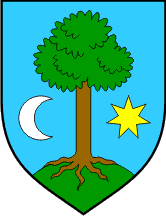 